24th September 2018Non-uniform Fit & Fun DayDear Parents,As part of Burns Skills Schools (BSS) curriculum support programme currently running in Woodlawn Primary School, please find below details of our upcoming non-uniform fundraiser day!Date: 			Thursday 27th September 2018Venue: 		Woodlawn Primary SchoolBSS want to help raise money for Woodlawn Primary School and assist with the high costs associated with running a great school. Therefore, they will be having a day of physical activity and giving your child an insight into the importance of exercise and showing them just how fun exercise can be.We would ask that each child bring in £2 IF POSSIBLE, which will go directly towards school funds. BSS provide these sessions completely free of charge to your child's school and this would not be possible if it wasn’t for the support given to their very popular multi-sport after school clubs and we thank you all for that. BSS after school clubs will run in each term throughout the year and have camps during the school holidays in various locations across NI, so make sure to keep a look out for relevant information.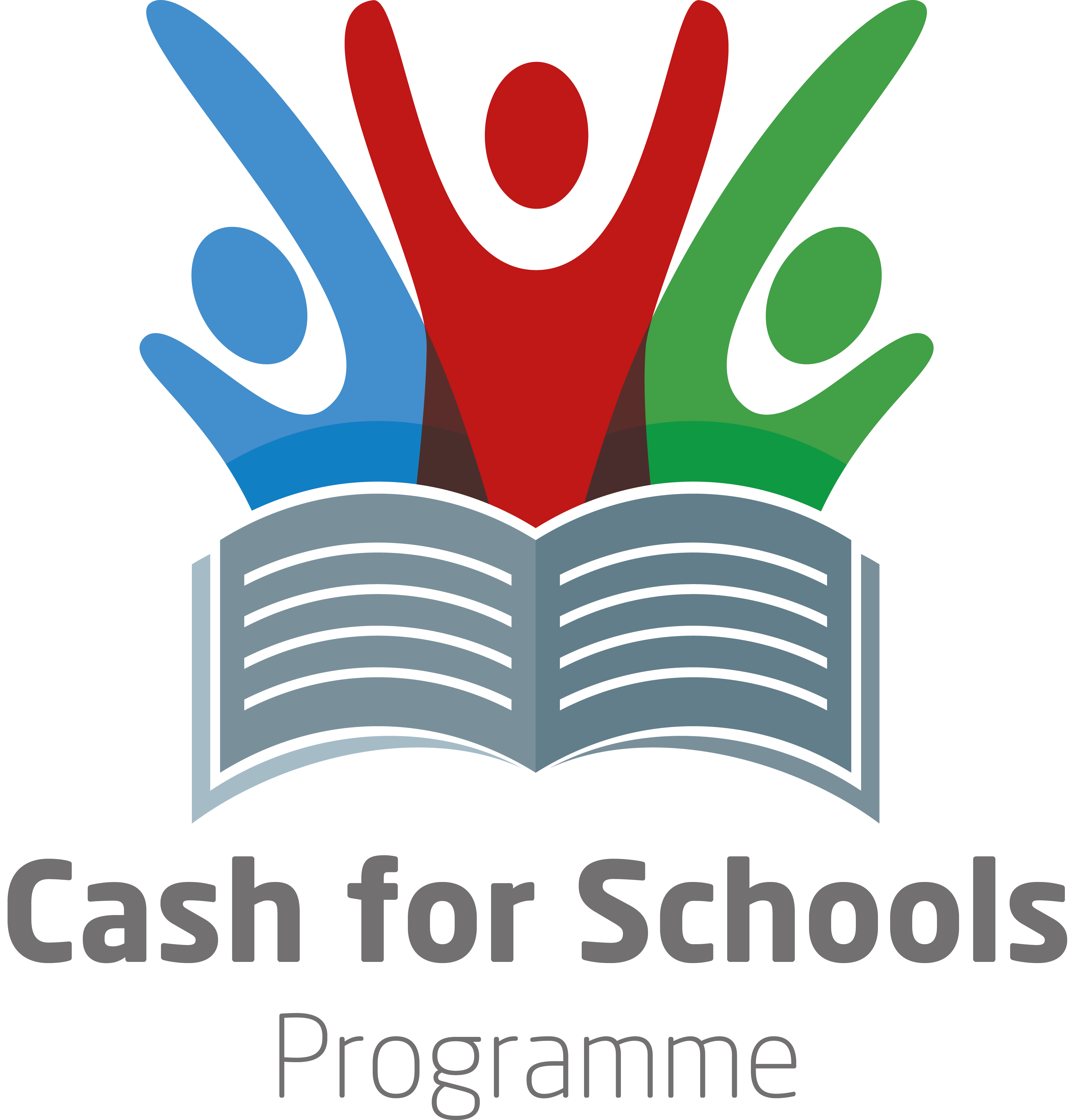 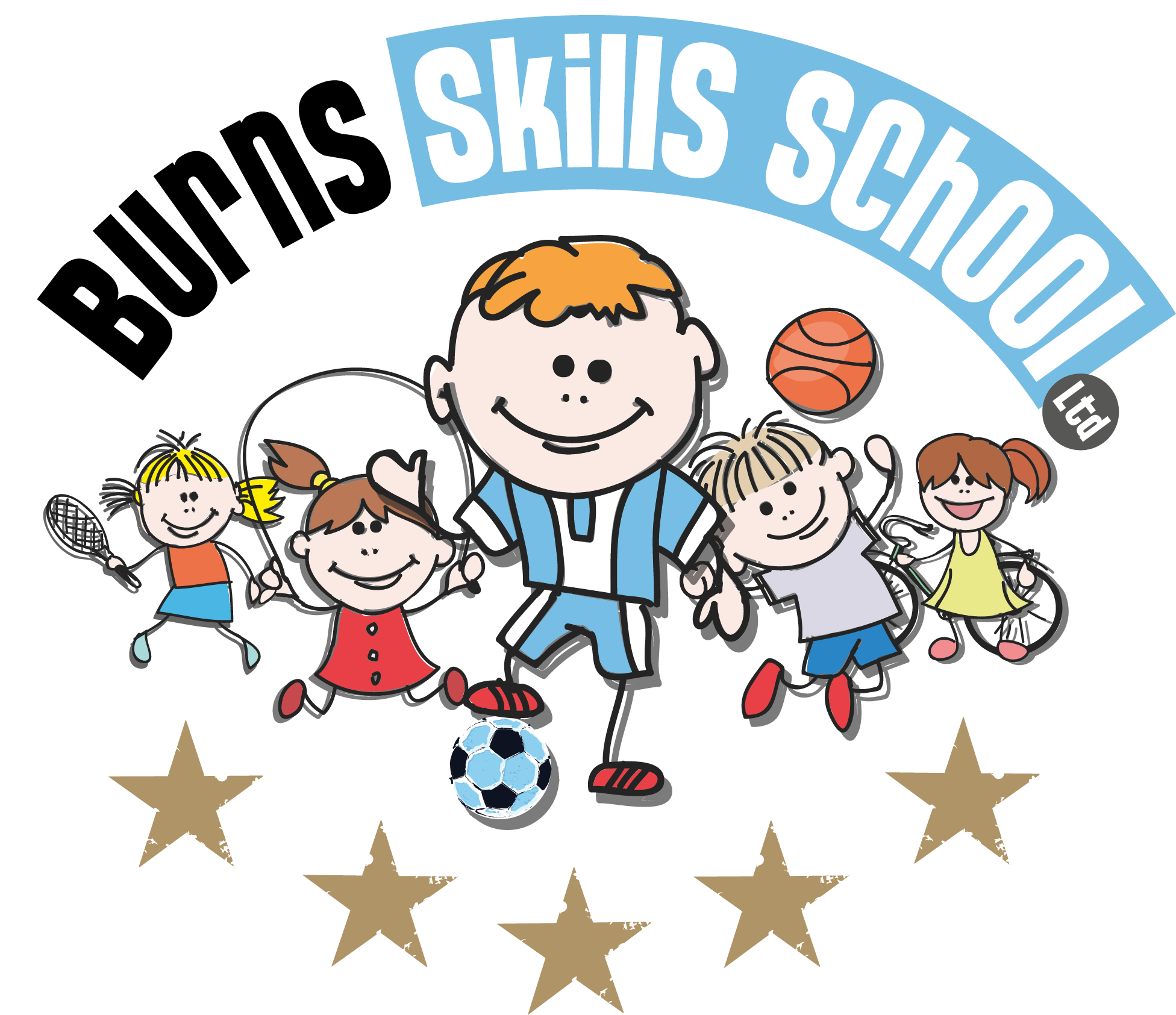 Yours sincerely, IR Mullen